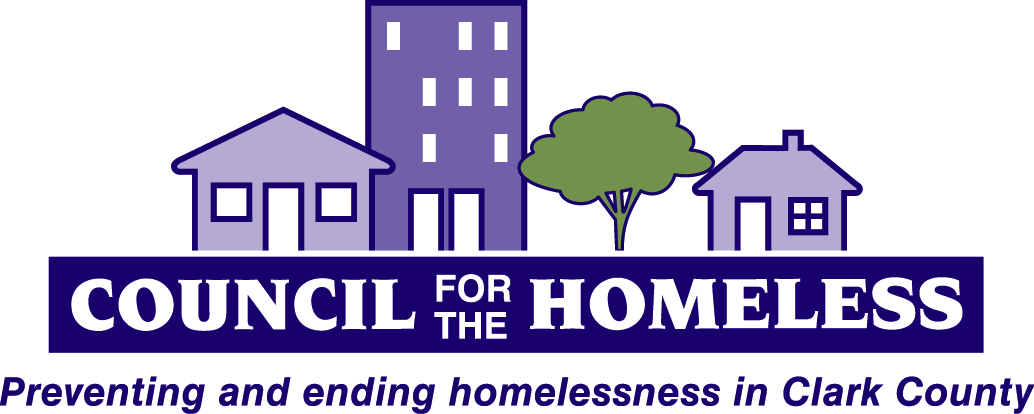 Coalition of Service Providers for the Homeless--A Continuum of Care and Homeless Task ForceWednesday, January  1310:00am-11:30amYWCA Community Room, 3609 Main St.  VancouverAGENDA10:00		Welcome 																		Andy Silver10:05		Introductions and Announcements												All10:10		Issues, Hot Topics, Discussion	Project Homeless Connect and Point in Time	 Count				Dale WhitleyDavid BilbyUpdate on Early Adopter										Vanessa GastonPresentation on Adverse Childhood Experiences 				Cyndie MeyerState and Local Advocacy Update  								Andy SilverClark County 2016 Funded Programs  (Breakout Activity) 		Kate Budd 11:10		CoC Steering Committee														Amy Reynolds																		11:15          Work Group ReportsData Quality												Dale Whitley		Coordinated Assessment Work Group						Olivia ResnickHousing First Cohort										Olivia ResnickBridges to Employment Task Force							Kate BuddYouth Task Force											Scott Conger11:30		AdjournNext Meeting: January 13, 10:00-11:30amYWCA 3609 Main Street, Vancouver WA 98663The Coalition meets on the 2nd Wednesday bi-monthly for planning to prevent and end homelessness in Clark County. Contact: Council for the Homeless (360) 993-9561 or asilver@councilforthehomeless.org  For more information on the Coalition, visit www.councilforthehomeless.org and click on Agency Resources.Individuals attending this meeting may have serious medical sensitivities to perfumes, colognes, scented lotions, aerosols, cleaning products, and scent-producing items, such as glue, markers, and scented candles. We ask that you respect their needs by voluntarily refraining from wearing or using scented products during the meeting. Thank you.